lMADONAS NOVADA PAŠVALDĪBA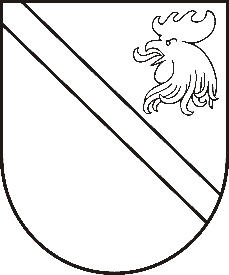 Reģ. Nr. 90000054572Saieta laukums 1, Madona, Madonas novads, LV-4801 t. 64860090, e-pasts: pasts@madona.lv ___________________________________________________________________________MADONAS NOVADA PAŠVALDĪBAS DOMESLĒMUMSMadonā2020.gada 30.decembrī						          	      		       Nr.549									       (protokols Nr.28, 1.p.)Par pašvaldības nekustamā īpašuma „Brūklenāji” Kalsnavas pagastā atsavināšanas procesa izbeigšanu un ilgtermiņa ieguldījumu atjaunošanu2019.gada 22.janvārī Madonas novada pašvaldības domē tika pieņemts lēmums Nr.3 (protokols Nr.1; 3.punlts) „Par pašvaldības nekustamā īpašuma „Brūklenāji” Kalsnavas pagastā, Madonas novadā ierakstīšanu zemesgrāmatā un atsavināšanas ierosinājumu”. 2019.gada 2.augustā tika veikts nekustamā īpašuma novērtējums. Nekustamā īpašuma novērtējumu veica sertificētas firmas SIA ”Eiroeksperts”, reģistrācijas Nr.40003650352, sertificēts vērtētājs Vitauts Vilks (sertifikāta Nr.144). Uz 25.07.2019. nekustamā īpašuma atsavināšanas cena noteikta EUR 97 100 (deviņdesmit septiņi tūkstoši viens simts euro). 20.05.2019. nekustamais īpašums „Brūklenāji” Kalsnavas pagastā ir ierakstīts Vidzemes rajona tiesas Kalsnavas pagasta zemesgrāmatas nodalījumā Nr.100000589251 uz Madonas novada pašvaldības vārda. 2020.gada 30.oktobrī Kalsnavas pagasta pārvaldē saņemts […], iesniegums (reģistrēts Kalsnavas pagasta pārvaldē 30.10.2020. ar Nr.KAL/1-11/20/265), ar kuru viņš atsakās no nekustamā īpašuma „Brūklenāji” Kalsnavas pagastā atsavināšanas.  Noklausījusies sniegto informāciju, pamatojoties uz MK noteikumiem Nr.109 „Kārtība, kādā atsavināma publiskās personas manta” 9.2.punktu un MK noteikumu Nr.1486 „Kārtība, kādā budžeta iestādes kārto grāmatvedības uzskaiti” 62.punktu, ņemot vērā 16.12.2020. Uzņēmējdarbības, teritoriālo un vides jautājumu komitejas atzinumu, atklāti balsojot: PAR – 17 (Andrejs Ceļapīters, Artūrs Čačka, Andris Dombrovskis, Zigfrīds Gora, Antra Gotlaufa, Artūrs Grandāns, Gunārs Ikaunieks, Valda Kļaviņa, Agris Lungevičs, Ivars Miķelsons, Valentīns Rakstiņš, Andris Sakne, Rihards Saulītis, Inese Strode, Aleksandrs Šrubs, Gatis Teilis, Kaspars Udrass), PRET – NAV, ATTURAS – NAV, Madonas novada pašvaldības dome NOLEMJ:Izbeigt nekustamā īpašuma „Brūklenāji”, Kalsnavas pagasts, Madonas novads atsavināšanas procesu.Nekustamo īpašumu „Brūklenāji”, Kalsnavas pagastā ar kadastra Nr.7062 009 0063, atjaunot ilgtermiņa ieguldījumu sastāvā. Saskaņā ar Administratīvā procesa likuma 188.panta pirmo daļu, lēmumu var pārsūdzēt viena mēneša laikā no lēmuma spēkā stāšanās dienas Administratīvajā rajona tiesā.Saskaņā ar Administratīvā procesa likuma 70.panta pirmo daļu, lēmums stājas spēkā ar brīdi, kad tas paziņots adresātam.Domes priekšsēdētājs					         	         A.LungevičsS.Lungeviča 64807250